HUR VILL VI HA DET I BSK F-09?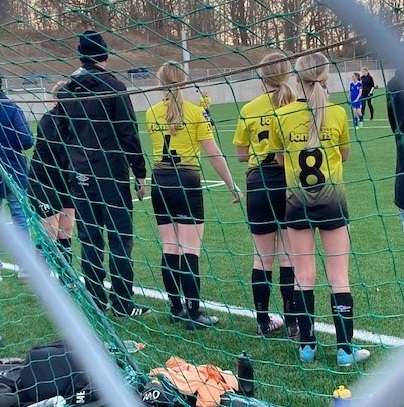 Så här är man en god lagkompis Man är trevligMan är positiv och peppar varandra.Man fokuserar, kämpar och gör sitt bästa.Man tramsar inteMan samarbetar.Man lyssnar på tränarna och varandra.Man lämnar inte någon utanför.Det här är viktigt att tänka på för att träningarna ska bli roliga för allaMan kommer i tid, dvs man är på plats och är ombytt på träningstidens starttid. Man fokuserar, kämpar och gör sitt bästa hela träningstiden.Man peppar varandra, samarbetar och har en positiv inställning. Det är ok om någon gör fel, då ger vi varandra uppmuntrande ord.Man lyssnar på tränare och lagkompisar och man säger till vid genomgången om man inte förstår.”Om man inte har något bra/positivt att säga är det bättre att man är tyst”. Regler som är viktiga att alla följer under träningarna?Positivt och peppande snack hela tiden.Fokus hela tiden. Gör alltid ditt bästa. Kom i tid.Lyssna uppmärksamt vid genomgångar, både på tränare och lagkompisar.Lämna ingen utanför, var snäll mot alla.Så här är man en god representant för sitt lag och sin klubb vid matcher och cuper? Bra språk på planen.Man följer regler och klagar inte på domarens beslut.Man är trevlig mot samtliga på plan, egna laget, motståndarna och domaren.Man peppar varandra.Fair play-spel på plan.Man är bara motståndare på planen, utanför planen kan man vara kompisar med de lag man möter. Finns det något annat som er grupp vill att vi diskuterar tillsammans? Viktigt att man fortsätter peppa varandra om man hamnar i underläge eller om något händer. Viktigt att man fortsätter vara positiva och inte sprider negativ energi då. 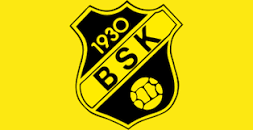 